В рамках целевого использования бюджетных средств муниципального района «Печора» на основании поручения депутата Совета МР «Печора» Низовцевой Н.С.  от 28 апреля 2018 года, -п р и к а з ы в а ю:Внести изменения в План работы комиссии на 2018 год, включив в раздел 3 «Контрольные мероприятия» дополнительное мероприятие  согласно приложению.Ознакомить работников комиссии.Настоящий приказ вступает в силу со дня его принятия.Контроль за исполнением приказа оставляю за собой.Председатель                                                                                   В.В. Поведишникова                       Приложение к приказу № 18/О от 28.04.2018Раздел 3. Контрольные мероприятияКОНТРОЛЬНО-СЧЕТНАЯ КОМИССИЯ МУНИЦИПАЛЬНОГО РАЙОНА «ПЕЧОРА»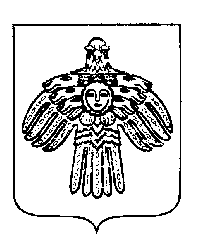 «ПЕЧОРА»  МУНИЦИПАЛЬНÖЙ  РАЙОНСАВИДЗÖДАН-АРТАЛАН КОМИССИЯПРИКАЗПРИКАЗПРИКАЗПРИКАЗ«28» апреля  2018 г.г. Печора,  Республика Коми О внесении изменений в План работы Контрольно-счетной комиссии МР «Печора» на 2018год, утвержденный приказом председателя от 25.12.2017 № 42/О«28» апреля  2018 г.г. Печора,  Республика Коми О внесении изменений в План работы Контрольно-счетной комиссии МР «Печора» на 2018год, утвержденный приказом председателя от 25.12.2017 № 42/О         № 18/О№ п/пТема контрольного мероприятияСрок исполненияПримечания15.Целевое использование бюджетных средств муниципального района «Печора» на оплату труда руководителя администрации в период 2016-2017гг.2 кварталпо поручению депутата Совета МР «Печора»